Комітет Верховної Ради України з питань правової політикиПро розгляд законопроектуза реєстр. № 5533 (доопр.) від 21.05.2021Комітет Верховної Ради України з питань бюджету на своєму засіданні 14 липня 2021 року (протокол № 95) відповідно до статей 27 і 109 Бюджетного кодексу України та статті 93 Регламенту Верховної Ради України розглянув проект Закону України про внесення змін до Закону України "Про судоустрій і статус суддів" та до деяких інших законодавчих актів України щодо звільнення судді з посади та відшкодування шкоди, завданої фізичній особі внаслідок ухвалення суддею рішення з недотриманням положення Конвенції про захист прав людини і основоположних свобод (реєстр. № 5533 (доопр.) від 21.05.2021 р.), поданий народними депутатами України Дундою О.А., Волинцем М.Я. та іншими.Законопроектом шляхом внесення змін, зокрема,  до Закону України «Про судоустрій і статус суддів» пропонується визначити підставою для притягнення судді до дисциплінарної відповідальності в порядку дисциплінарного провадження за ухвалення суддею рішення з недотриманням положень Конвенції про захист прав людини і основоположних свобод, що встановлено Рішенням Європейського Суду з прав людини, яке набрало статусу остаточного, або ухвалення суддею рішення, яким залишено без змін рішення суду нижчої інстанції, яким не дотримано положення Конвенції про захист прав людини і основоположних свобод, що встановлено Рішенням Європейського Суду з прав людини, яке набрало статусу остаточного. Водночас, змінами до Цивільного кодексу України передбачається  обов’язковість застосування права зворотної вимоги до судді щодо відшкодування шкоди, завданої фізичній особі внаслідок ухвалення суддею рішення з недотриманням положення Конвенції про захист прав людини і основоположних свобод.Слід зауважити, що реалізація положень законопроекту може мати вплив на показники державного бюджету і, зокрема, може сприяти зменшенню збитків, завданих державному бюджету (у зв’язку із відшкодуванням відповідно до закону шкоди, завданої фізичній особі внаслідок незаконно прийнятих рішень, дій чи бездіяльності суду) у разі реалізації зворотної вимоги (регресу) щодо відшкодування такої шкоди до судді, яким ухвалено рішення з недотриманням положення Конвенції про захист прав людини і основоположних свобод.Зважаючи на положення законопроекту розробнику відповідно до вимог статті 27 Бюджетного кодексу України та статті 91 Регламенту Верховної Ради України, належить надати до законопроекту фінансово-економічні обґрунтування (розрахунки), а також пропозиції змін до законодавчих актів України щодо скорочення витрат бюджету та джерел додаткових надходжень бюджету для досягнення збалансованості бюджету, проте відповідні матеріали відсутні.Міністерство фінансів України у своєму експертному висновку до законопроекту зазначає, що реалізація його положень матиме вплив на видаткову частину державного бюджету, водночас, не потребує додаткових видатків державного бюджету. За підсумками розгляду Комітет прийняв рішення, що проект Закону України про внесення змін до Закону України "Про судоустрій і статус суддів" та до деяких інших законодавчих актів України щодо звільнення судді з посади та відшкодування шкоди, завданої фізичній особі внаслідок ухвалення суддею рішення з недотриманням положення Конвенції про захист прав людини і основоположних свобод (реєстр. № 5533 (доопр.) від 21.05.2021 р.), поданий народними депутатами України Дундою О.А., Волинцем М.Я. та іншими, має опосередкований вплив на показники бюджету (реалізація положень законопроекту сприятиме зменшенню збитків, завданих державному бюджету (у зв’язку із відшкодуванням відповідно до закону шкоди, завданої фізичній особі внаслідок незаконно прийнятих рішень, дій чи бездіяльності суду) у разі реалізації зворотної вимоги (регресу) щодо відшкодування такої шкоди до судді, яким ухвалено рішення з недотриманням положення Конвенції про захист прав людини і основоположних свобод). У разі прийняття відповідного закону він може набирати чинності згідно із законодавством. Голова Комітету 						Ю.Ю. Арістов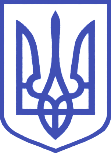 ВЕРХОВНА РАДА УКРАЇНИКомітет з питань бюджету01008, м.Київ-8, вул. М. Грушевського, 5, тел.: 255-40-29, 255-43-61, факс: 255-41-23